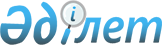 Қазығұрт аудандық мәслихатының 2015 жылғы 22 желтоқсандағы № 49/343-V "2016-2018 жылдарға арналған аудандық бюджет туралы" шешіміне өзгерістер мен толықтырулар енгізу туралы
					
			Мерзімі біткен
			
			
		
					Оңтүстiк Қазақстан облысы Қазығұрт аудандық мәслихатының 2016 жылғы 7 желтоқсандағы № 11/55-VI шешiмi. Оңтүстiк Қазақстан облысының Әдiлет департаментiнде 2016 жылғы 8 желтоқсанда № 3907 болып тiркелдi. 2017 жылдың 1 қаңтарына дейін қолданыста болды      Қазақстан Республикасының 2008 жылғы 4 желтоқсандағы Бюджет кодексінің 109-бабының 5-тармағына, "Қазақстан Республикасындағы жергілікті мемлекеттік басқару және өзін-өзі басқару туралы" Қазақстан Республикасының 2001 жылғы 23 қаңтардағы Заңының 6-бабының 1-тармағының 1) тармақшасына және Оңтүстік Қазақстан облыстық мәслихатының 2016 жылғы 18 қарашадағы № 7/67-VІ "Оңтүстік Қазақстан облыстық мәслихатының 2015 жылғы 9 желтоқсандағы № 44/351-V "2016-2018 жылдарға арналған облыстық бюджет туралы" шешіміне өзгерістер мен толықтырулар енгізу туралы" Нормативтік құқықтық актілерді мемлекеттік тіркеу тізілімінде № 3881 тіркелген шешіміне сәйкес, Қазығұрт аудандық мәслихаты ШЕШІМ ҚАБЫЛДАДЫ:

      1. Қазығұрт аудандық мәслихаттың 2015 жылғы 22 желтоқсандағы № 49/343-V "2016-2018 жылдарға арналған аудандық бюджет туралы" (Нормативтік құқықтық актілерді мемлекеттік тіркеу тізілімінде № 3515 тіркелген, 2016 жылы 22 қаңтардағы "Қазығұрт тынысы" газетінде жарияланған) шешіміне мынадай өзгерістер енгізілсін:

      1-тармақ жаңа редакцияда жазылсын:

      "1. Қазығұрт ауданының 2016-2018 жылдарға арналған аудандық бюджеті 1 қосымшаға сәйкес, оның ішінде 2016 жылға мынадай көлемде бекітілсін:

      1) кiрiстер – 15 222 760 мың теңге, оның iшiнде:

      салықтық түсiмдер – 920 645 мың теңге;

      салықтық емес түсiмдер – 25 888 мың теңге;

      негізгі капиталды сатудан түсетін түсімдер – 19 690 мың теңге;

      трансферттер түсiмi – 14 256 537 мың теңге;

      2) шығындар – 15 807 995 мың теңге;

      3) таза бюджеттік кредиттеу – 54 921 мың теңге, оның ішінде:

      бюджттік кредиттер – 69 159 мың теңге;

      бюджеттік кредиттерді өтеу – 14 238 мың теңге;

      4) қаржы активтерімен операциялар бойынша сальдо – 13 894 мың теңге:

      қаржы активтерін сатып алу – 13 894 мың теңге;

      мемлекеттің қаржы активтерін сатудан түсетін түсімдер - 0;

      5) бюджет тапшылығы (профициті) – -654 050 мың теңге;

      6) бюджет тапшылығын қаржыландыру (профицитін пайдалану) – 654 050 мың теңге, оның ішінде:

      қарыздар түсімі – 69 159 мың теңге;

      қарыздарды өтеу – 14 823 мың теңге;

      бюджет қаражатының пайдаланылатын қалдықтары – 599 714 мың теңге.".

      Аталған шешімнің 1, 2 және 5 қосымшалары осы шешімнің 1, 2 және 3 қосымшаларына сәйкес жаңа редакцияда жазылсын.

      2. Осы шешім 2016 жылдың 1 қаңтарынан бастап қолданысқа енгізілсін.

 2016 жылға арналған аудандық бюджет 2017 жылға арналған аудандық бюджет
					© 2012. Қазақстан Республикасы Әділет министрлігінің «Қазақстан Республикасының Заңнама және құқықтық ақпарат институты» ШЖҚ РМК
				
      Аудандық мәслихат

      сессиясының төрағасы

М.Туранов

      Аудандық мәслихат хатшысы

У.Копеев
Қазығұрт аудандық мәслихатының
2016 жылғы 7 желтоқсандағы
№ 11/55-VI шешіміне 1-қосымшаҚазығұрт аудандық мәслихатының
2015 жылғы 22 желтоқсандағы
№ 49/343-V шешіміне 1-қосымшаСанаты

Санаты

Санаты

Санаты

Сомасы мың теңге

Сыныбы Атауы

Сыныбы Атауы

Сыныбы Атауы

Сомасы мың теңге

Ішкі сыныбы

Ішкі сыныбы

Сомасы мың теңге

1. Кірістер

15 222 760

1

Салықтық түсімдер

920 645

01

Табыс салығы

444 303

2

Жеке табыс салығы

444 303

03

Әлеуметтiк салық

283 722

1

Әлеуметтік салық

283 722

04

Меншiкке салынатын салықтар

157 992

1

Мүлiкке салынатын салықтар

91 664

3

Жер салығы

9 373

4

Көлiк құралдарына салынатын салық

54 160

5

Бірыңғай жер салығы

2 795

05

Тауарларға, жұмыстарға және қызметтерге салынатын ішкі салықтар

26 178

2

Акциздер

5 492

3

Табиғи және басқа да ресурстарды пайдаланғаны үшiн түсетiн түсiмдер

3 511

4

Кәсiпкерлiк және кәсiби қызметтi жүргiзгенi үшiн алынатын алымдар

16 947

5

Ойын бизнесіне салық

228

08

Заңдық мәнді іс-әрекеттерді жасағаны және (немесе) оған уәкілеттігі бар мемлекеттік органдар немесе лауазымды адамдар құжаттар бергені үшін алынатын міндетті төлемдер

8 450

1

Мемлекеттік баж

8 450

2

Салықтық емес түсiмдер

25 888

01

Мемлекеттік меншіктен түсетін кірістер

3 395

1

Мемлекеттік кәсіпорындардың таза кірісі бөлігінің түсімдері

94

3

Мемлекет меншігіндегі акциялардың мемлекеттік пакеттеріне дивидендтер

463

5

Мемлекет меншігіндегі мүлікті жалға беруден түсетін кірістер

2 818

7

Мемлекеттік бюджеттен берілген кредиттер бойынша сыйақылар

17

9

Мемлекет меншігінен түсетін басқа да кірістер

3

04

Мұнай секторы ұйымдарынан түсетін түсімдерді қоспағанда, мемлекеттік бюджеттен қаржыландырылатын, сондай-ақ Қазақстан Республикасы Ұлттық Банкінің бюджетінен (шығыстар сметасынан) ұсталатын және қаржыландырылатын мемлекеттік мекемелер салатын айыппұлдар, өсімпұлдар, санкциялар, өндіріп алулар

2104

1

Мұнай секторы ұйымдарынан түсетін түсімдерді қоспағанда, мемлекеттік бюджеттен қаржыландырылатын, сондай-ақ Қазақстан Республикасы Ұлттық Банкінің бюджетінен (шығыстар сметасынан) ұсталатын және қаржыландырылатын мемлекеттік мекемелер салатын айыппұлдар, өсімпұлдар, санкциялар, өндіріп алулар

2104

06

Басқа да салықтық емес түсiмдер

20 389

1

Басқа да салықтық емес түсiмдер

20 389

3

Негізгі капиталды сатудан түсетін түсімдер

19 690

03

Жердi және материалдық емес активтердi сату

19 690

1

Жерді сату

19 690

4

Трансферттер түсімі

14 256 537

02

Мемлекеттiк басқарудың жоғары тұрған органдарынан түсетiн трансферттер

14 256 537

2

Облыстық бюджеттен түсетiн трансферттер

14 256 537

Функционалдық топ

Функционалдық топ

Функционалдық топ

Функционалдық топ

Функционалдық топ

Сомасы мың теңге

Кіші функция

Кіші функция

Кіші функция

Кіші функция

Сомасы мың теңге

Бюджеттік бағдарламалардың әкімшісі

Бюджеттік бағдарламалардың әкімшісі

Бюджеттік бағдарламалардың әкімшісі

Сомасы мың теңге

Бағдарлама

Бағдарлама

Сомасы мың теңге

Атауы

Сомасы мың теңге

2. Шығындар

15 807 995

01

Жалпы сипаттағы мемлекеттiк қызметтер

535 433

1

Мемлекеттiк басқарудың жалпы функцияларын орындайтын өкiлдi, атқарушы және басқа органдар

412 284

112

Аудан (облыстық маңызы бар қала) мәслихатының аппараты

22 115

001

Аудан (облыстық маңызы бар қала) мәслихатының қызметін қамтамасыз ету жөніндегі қызметтер

21 915

003

Мемлекеттік органның күрделі шығыстары

200

122

Аудан (облыстық маңызы бар қала) әкімінің аппараты

104 498

001

Аудан (облыстық маңызы бар қала) әкімінің қызметін қамтамасыз ету жөніндегі қызметтер

104 498

123

Қаладағы аудан, аудандық маңызы бар қала, кент, ауыл, ауылдық округ әкімінің аппараты

285 671

001

Қаладағы аудан, аудандық маңызы бар қала, кент, ауыл, ауылдық округ әкімінің қызметін қамтамасыз ету жөніндегі қызметтер

276 637

022

Мемлекеттік органның күрделі шығыстары

9 034

2

Қаржылық қызмет

2 224

459

Ауданның (облыстық маңызы бар қаланың) экономика және қаржы бөлімі

2 224

003

Салық салу мақсатында мүлікті бағалауды жүргізу

1 980

010

Жекешелендіру, коммуналдық меншікті басқару, жекешелендіруден кейінгі қызмет және осыған байланысты дауларды реттеу

244

9

Жалпы сипаттағы өзге де мемлекеттiк қызметтер

120 925

458

Ауданның (облыстық маңызы бар қаланың) тұрғын үй-коммуналдық шаруашылығы, жолаушылар көлігі және автомобиль жолдары бөлімі

81 610

001

Жергілікті деңгейде тұрғын үй-коммуналдық шаруашылығы, жолаушылар көлігі және автомобиль жолдары саласындағы мемлекеттік саясатты іске асыру жөніндегі қызметтер

81 610

459

Ауданның (облыстық маңызы бар қаланың) экономика және қаржы бөлімі

39 315

001

Ауданның (облыстық маңызы бар қаланың) экономикалық саясаттың қалыптастыру мен дамыту, мемлекеттік жоспарлау, бюджеттік атқару және коммуналдық меншігін басқару саласындағы мемлекеттік саясатты іске асыру жөніндегі қызметтер

38 315

015

Мемлекеттік органның күрделі шығыстары

1 000

02

Қорғаныс

20 985

1

Әскери мұқтаждар

15 159

122

Аудан (облыстық маңызы бар қала) әкімінің аппараты

15 159

005

Жалпыға бірдей әскери міндетті атқару шеңберіндегі іс-шаралар

15 159

2

Төтенше жағдайлар жөнiндегi жұмыстарды ұйымдастыру

5 826

122

Аудан (облыстық маңызы бар қала) әкімінің аппараты

5 826

006

Аудан (облыстық маңызы бар қала) ауқымындағы төтенше жағдайлардың алдын алу және оларды жою

2 681

007

Аудандық (қалалық) ауқымдағы дала өрттерінің, сондай-ақ мемлекеттік өртке қарсы қызмет органдары құрылмаған елдi мекендерде өрттердің алдын алу және оларды сөндіру жөніндегі іс-шаралар

3 145

03

Қоғамдық тәртіп, қауіпсіздік, құқықтық, сот, қылмыстық-атқару қызметі

21 059

9

Қоғамдық тәртіп және қауіпсіздік саласындағы өзге де қызметтер

21 059

458

Ауданның (облыстық маңызы бар қаланың) тұрғын үй-коммуналдық шаруашылығы, жолаушылар көлігі және автомобиль жолдары бөлімі

21 059

021

Елдi мекендерде жол қозғалысы қауiпсiздiгін қамтамасыз ету

21 059

04

Бiлiм беру

11 975 913

1

Мектепке дейiнгi тәрбие және оқыту

1 053 005

464

464

Ауданның (облыстық маңызы бар қаланың) білім бөлімі

1 048 908

040

Мектепке дейінгі білім беру ұйымдарында мемлекеттік білім беру тапсырысын іске асыруға

1 048 908

472

Ауданның (облыстық маңызы бар қаланың) құрылыс, сәулет және қала құрылысы бөлімі

4 097

037

Мектепке дейiнгi тәрбие және оқыту объектілерін салу және реконструкциялау

4 097

2

Бастауыш, негізгі орта және жалпы орта білім беру

10 726 399

464

Ауданның (облыстық маңызы бар қаланың) білім бөлімі

7 212 955

003

Жалпы білім беру

7 175 442

006

Балаларға қосымша білім беру

37 513

472

Ауданның (облыстық маңызы бар қаланың) құрылыс, сәулет және қала құрылысы бөлімі

3 513 444

022

Бастауыш, негізгі орта және жалпы орта білім беру объектілерін салу және реконструкциялау

3 513 444

9

Бiлiм беру саласындағы өзге де қызметтер

196 509

464

Ауданның (облыстық маңызы бар қаланың) білім бөлімі

196 509

001

Жергілікті деңгейде білім беру саласындағы мемлекеттік саясатты іске асыру жөніндегі қызметтер

16 715

005

Ауданның (облыстық маңызы бар қаланың) мемлекеттік білім беру мекемелер үшін оқулықтар мен оқу-әдiстемелiк кешендерді сатып алу және жеткізу

2 898

007

Аудандық (қалалалық) ауқымдағы мектеп олимпиадаларын және мектептен тыс іс-шараларды өткiзу

755

015

Жетім баланы (жетім балаларды) және ата-аналарының қамқорынсыз қалған баланы (балаларды) күтіп-ұстауға асыраушыларына ай сайынғы ақшалай қаражат төлемдері

33 171

022

Жетім баланы (жетім балаларды) және ата-аналарының қамқорынсыз қалған баланы (балаларды) асырап алғаны үшін Қазақстан азаматтарына біржолғы ақша қаражатын төлеуге арналған төлемдер

3 818

029

Балалар мен жасөспірімдердің психикалық денсаулығын зерттеу және халыққа психологиялық-медициналық-педагогикалық консультациялық көмек көрсету

6 680

067

Ведомстволық бағыныстағы мемлекеттік мекемелерінің және ұйымдарының күрделі шығыстары

132 472

06

Әлеуметтiк көмек және әлеуметтiк қамсыздандыру

618 470

1

Әлеуметтiк қамсыздандыру

391 990

451

Ауданның (облыстық маңызы бар қаланың) жұмыспен қамту және әлеуметтік бағдарламалар бөлімі

371 275

016

18 жасқа дейінгі балаларға мемлекеттік жәрдемақылар

345 118

025

Өрлеу жобасы бойынша келісілген қаржылай көмекті енгізу

26 157

464

Ауданның (облыстық маңызы бар қаланың) білім бөлімі

20 715

030

Патронат тәрбиешілерге берілген баланы (балаларды) асырап бағу

20 715

2

Әлеуметтiк көмек

182 901

451

Ауданның (облыстық маңызы бар қаланың) жұмыспен қамту және әлеуметтік бағдарламалар бөлімі

182 901

002

Жұмыспен қамту бағдарламасы

39 521

006

Тұрғын үйге көмек көрсету

17 240

007

Жергілікті өкілетті органдардың шешімі бойынша мұқтаж азаматтардың жекелеген топтарына әлеуметтік көмек

42 958

010

Үйден тәрбиеленіп оқытылатын мүгедек балаларды материалдық қамтамасыз ету

1 570

014

Мұқтаж азаматтарға үйде әлеуметтiк көмек көрсету

43 674

017

Мүгедектерді оңалту жеке бағдарламасына сәйкес, мұқтаж мүгедектерді міндетті гигиеналық құралдармен және ымдау тілі мамандарының қызмет көрсетуін, жеке көмекшілермен қамтамасыз ету

37 353

023

Жұмыспен қамту орталықтарының қызметін қамтамасыз ету

585

9

Әлеуметтiк көмек және әлеуметтiк қамтамасыз ету салаларындағы өзге де қызметтер

43 579

451

Ауданның (облыстық маңызы бар қаланың) жұмыспен қамту және әлеуметтік бағдарламалар бөлімі

43 579

001

Жергілікті деңгейде халық үшін әлеуметтік бағдарламаларды жұмыспен қамтуды қамтамасыз етуді іске асыру саласындағы мемлекеттік саясатты іске асыру жөніндегі қызметтер

39 540

011

Жәрдемақыларды және басқа да әлеуметтік төлемдерді есептеу, төлеу мен жеткізу бойынша қызметтерге ақы төлеу

4 039

07

Тұрғын үй-коммуналдық шаруашылық

804 924

1

Тұрғын үй шаруашылығы

612 613

458

Ауданның (облыстық маңызы бар қаланың) тұрғын үй-коммуналдық шаруашылығы, жолаушылар көлігі және автомобиль жолдары бөлімі

34 616

041

Жұмыспен қамту 2020 жол картасы бойынша қалаларды және ауылдық елді мекендерді дамыту шеңберінде объектілерді жөндеу және абаттандыру

34 616

472

Ауданның (облыстық маңызы бар қаланың) құрылыс, сәулет және қала құрылысы бөлімі

577 997

004

Инженерлік коммуникациялық инфрақұрылымды жобалау, дамыту, жайластыру және (немесе) сатып алу

577 997

2

Коммуналдық шаруашылық

121 049

458

Ауданның (облыстық маңызы бар қаланың) тұрғын үй-коммуналдық шаруашылығы, жолаушылар көлігі және автомобиль жолдары бөлімі

121 049

012

Сумен жабдықтау және су бұру жүйесінің жұмыс істеуі

71 603

058

Елді мекендердегі сумен жабдықтау және су бұру жүйелерін дамыту

49 446

3

Елді-мекендерді абаттандыру

71 262

458

Ауданның (облыстық маңызы бар қаланың) тұрғын үй-коммуналдық шаруашылығы, жолаушылар көлігі және автомобиль жолдары бөлімі

71 262

015

Елдi мекендердегі көшелердi жарықтандыру

27 409

016

Елдi мекендердiң санитариясын қамтамасыз ету

14 949

018

Елдi мекендердi абаттандыру және көгалдандыру

28 904

08

Мәдениет, спорт, туризм және ақпараттық кеңістiк

458 463

1

Мәдениет саласындағы қызмет

149 704

455

Ауданның (облыстық маңызы бар қаланың) мәдениет және тілдерді дамыту бөлімі

149 704

003

Мәдени-демалыс жұмысын қолдау

149 704

2

Спорт

158 871

465

Ауданның (облыстық маңызы бар қаланың) дене шынықтыру және спорт бөлімі

158 871

001

Жергілікті деңгейде дене шынықтыру және спорт саласындағы мемлекеттік саясатты іске асыру жөніндегі қызметтер

14 716

004

Мемлекеттік органның күрделі шығыстары

774

005

Ұлттық және бұқаралық спорт түрлерін дамыту

115 471

006

Аудандық (облыстық маңызы бар қалалық) деңгейде спорттық жарыстар өткiзу

3 700

007

Әртүрлi спорт түрлерi бойынша аудан (облыстық маңызы бар қала) құрама командаларының мүшелерiн дайындау және олардың облыстық спорт жарыстарына қатысуы

18 000

032

Ведомстволық бағыныстағы мемлекеттік мекемелерінің және ұйымдарының күрделі шығыстары

6 210

3

Ақпараттық кеңiстiк

84 071

455

Ауданның (облыстық маңызы бар қаланың) мәдениет және тілдерді дамыту бөлімі

75 429

006

Аудандық (қалалық) кiтапханалардың жұмыс iстеуi

57 382

007

Мемлекеттік тілді және Қазақстан халықтарының басқа да тілдерін дамыту

18 047

456

Ауданның (облыстық маңызы бар қаланың) ішкі саясат бөлімі

8 642

002

Мемлекеттік ақпараттық саясат жүргізу жөніндегі қызметтер

8 642

9

Мәдениет, спорт, туризм және ақпараттық кеңiстiктi ұйымдастыру жөнiндегi өзге де қызметтер

65 817

455

Ауданның (облыстық маңызы бар қаланың) мәдениет және тілдерді дамыту бөлімі

13 045

001

Жергілікті деңгейде тілдерді және мәдениетті дамыту саласындағы мемлекеттік саясатты іске асыру жөніндегі қызметтер

10 845

010

Мемлекеттік органның күрделі шығыстары

200

032

Ведомстволық бағыныстағы мемлекеттік мекемелерінің және ұйымдарының күрделі шығыстары

2 000

456

Ауданның (облыстық маңызы бар қаланың) ішкі саясат бөлімі

52 772

001

Жергілікті деңгейде ақпарат, мемлекеттілікті нығайту және азаматтардың әлеуметтік сенімділігін қалыптастыру саласында мемлекеттік саясатты іске асыру жөніндегі қызметтер

29 763

003

Жастар саясаты саласында іс-шараларды іске асыру

20 959

006

Мемлекеттік органның күрделі шығыстары

1 780

032

Ведомстволық бағыныстағы мемлекеттік мекемелерінің және ұйымдарының күрделі шығыстары

270

09

Отын-энергетика кешенi және жер қойнауын пайдалану

230 014

9

Отын-энергетика кешенi және жер қойнауын пайдалану саласындағы өзге де қызметтер

230 014

458

Ауданның (облыстық маңызы бар қаланың) тұрғын үй-коммуналдық шаруашылығы, жолаушылар көлігі және автомобиль жолдары бөлімі

230 014

036

Газ тасымалдау жүйесін дамыту

230 014

10

Ауыл, су, орман, балық шаруашылығы, ерекше қорғалатын табиғи аумақтар, қоршаған ортаны және жануарлар дүниесін қорғау, жер қатынастары

261 902

1

Ауыл шаруашылығы

122 138

459

459

Ауданның (облыстық маңызы бар қаланың) экономика және қаржы бөлімі

15 457

099

Мамандардың әлеуметтік көмек көрсетуі жөніндегі шараларды іске асыру

15 457

473

Ауданның (облыстық маңызы бар қаланың) ветеринария бөлімі

73 852

001

Жергілікті деңгейде ветеринария саласындағы мемлекеттік саясатты іске асыру жөніндегі қызметтер

22 240

003

Мемлекеттік органның күрделі шығыстары

600

005

Мал көмінділерінің (биотермиялық шұңқырлардың) жұмыс істеуін қамтамасыз ету

7 000

006

Ауру жануарларды санитарлық союды ұйымдастыру

1 200

007

Қаңғыбас иттер мен мысықтарды аулауды және жоюды ұйымдастыру

4 025

008

Алып қойылатын және жойылатын ауру жануарлардың, жануарлардан алынатын өнімдер мен шикізаттың құнын иелеріне өтеу

17 582

009

Жануарлардың энзоотиялық аурулары бойынша ветеринариялық іс-шараларды жүргізу

21 205

477

Ауданның (облыстық маңызы бар қаланың) ауыл шаруашылығы мен жер қатынастары бөлімі

32 829

001

Жергілікті деңгейде ауыл шаруашылығы және жер қатынастары саласындағы мемлекеттік саясатты іске асыру жөніндегі қызметтер

29 883

003

Мемлекеттік органның күрделі шығыстары

2 946

6

Жер қатынастары

3 572

477

Ауданның (облыстық маңызы бар қаланың) ауыл шаруашылығы мен жер қатынастары бөлімі

3 572

011

Аудандардың, облыстық маңызы бар, аудандық маңызы бар қалалардың, кенттердiң, ауылдардың, ауылдық округтердiң шекарасын белгiлеу кезiнде жүргiзiлетiн жерге орналастыру

3 572

9

Ауыл, су, орман, балық шаруашылығы, қоршаған ортаны қорғау және жер қатынастары саласындағы басқа да қызметтер

136 192

473

Ауданның (облыстық маңызы бар қаланың) ветеринария бөлімі

136 192

011

Эпизоотияға қарсы іс-шаралар жүргізу

136 192

11

Өнеркәсіп, сәулет, қала құрылысы және құрылыс қызметі

40 316

2

Сәулет, қала құрылысы және құрылыс қызметі

40 316

472

Ауданның (облыстық маңызы бар қаланың) құрылыс, сәулет және қала құрылысы бөлімі

40 316

001

Жергілікті деңгейде құрылыс, сәулет және қала құрылысы саласындағы мемлекеттік саясатты іске асыру жөніндегі қызметтер

27 816

013

Аудан аумағында қала құрылысын дамытудың кешенді схемаларын, аудандық (облыстық) маңызы бар қалалардың, кенттердің және өзге де ауылдық елді мекендердің бас жоспарларын әзірлеу

10 500

015

Мемлекеттік органның күрделі шығыстары

2 000

12

Көлiк және коммуникация

417 074

1

Автомобиль көлiгi

417 074

458

Ауданның (облыстық маңызы бар қаланың) тұрғын үй-коммуналдық шаруашылығы, жолаушылар көлігі және автомобиль жолдары бөлімі

417 074

022

Көлік инфрақұрылымын дамыту

205 586

023

Автомобиль жолдарының жұмыс істеуін қамтамасыз ету

211 488

13

Басқалар

127 925

3

Кәсiпкерлiк қызметтi қолдау және бәсекелестікті қорғау

20 761

469

Ауданның (облыстық маңызы бар қаланың) кәсіпкерлік бөлімі

20 761

001

Жергілікті деңгейде кәсіпкерлік пен өнеркәсіпті дамыту саласындағы мемлекеттік саясатты іске асыру жөніндегі қызметтер

20 761

9

Басқалар

107 164

458

Ауданның (облыстық маңызы бар қаланың) тұрғын үй-коммуналдық шаруашылығы, жолаушылар көлігі және автомобиль жолдары бөлімі

107 164

040

"Өңірлерді дамыту" Бағдарламасы шеңберінде өңірлерді экономикалық дамытуға жәрдемдесу бойынша шараларды іске асыру

107 164

14

Борышқа қызмет көрсету

19

1

Борышқа қызмет көрсету

19

459

Ауданның (облыстық маңызы бар қаланың) экономика және қаржы бөлімі

19

021

Жергілікті атқарушы органдардың облыстық бюджеттен қарыздар бойынша сыйақылар мен өзге де төлемдерді төлеу бойынша борышына қызмет көрсету

19

15

Трансферттер

295 498

1

Трансферттер

295 498

459

Ауданның (облыстық маңызы бар қаланың) экономика және қаржы бөлімі

295 498

006

Нысаналы пайдаланылмаған (толық пайдаланылмаған) трансферттерді қайтару

19 021

024

Мемлекеттік органдардың функцияларын мемлекеттік басқарудың төмен тұрған деңгейлерінен жоғарғы деңгейлерге беруге байланысты жоғары тұрған бюджеттерге берілетін ағымдағы нысаналы трансферттер

141 465

051

Жергілікті өзін-өзі басқару органдарына берілетін трансферттер

135 012

3. Таза бюджеттік кредиттеу 

54 921

Бюджеттік кредиттер

69 159

10

Ауыл, су, орман, балық шаруашылығы, ерекше қорғалатын табиғи аумақтар, қоршаған ортаны және жануарлар дүниесін қорғау, жер қатынастары

69 159

1

Ауыл шаруашылығы

69 159

459

Ауданның (облыстық маңызы бар қаланың) экономика және қаржы бөлімі

69 159

018

Мамандарды әлеуметтік қолдау шараларын іске асыруға берілетін бюджеттік кредиттер

69 159

Бюджеттік кредиттерді өтеу

14 238

5

Бюджеттік кредиттерді өтеу

14 238

01

Бюджеттік кредиттерді өтеу

14 238

1

Мемлекеттік бюджеттен берілген бюджеттік кредиттерді өтеу

14 238

13

Жеке тұлғаларға жергілікті бюджеттен берілген бюджеттік кредиттерді өтеу

14 238

4. Қаржы активтерімен операциялар бойынша сальдо 

13 894

Қаржы активтерін сатып алу

13 894

13

Басқалар

13 894

9

Басқалар

13 894

458

458

Ауданның (облыстық маңызы бар қаланың) тұрғын үй-коммуналдық шаруашылығы, жолаушылар көлігі және автомобиль жолдары бөлімі

13 894

065

Заңды тұлғалардың жарғылық капиталын қалыптастыру немесе ұлғайту

13 894

Мемлекеттің қаржы активтерін сатудан түсетін түсімдер

0

5. Бюджет тапшылығы (профициті)

-654 050

6. Бюджет тапшылығын қаржыландыру (профицитін пайдалану)

654 050

Қарыздар түсімі

69 159

7

Қарыздар түсімі

69 159

01

Мемлекеттік ішкі қарыздар

69 159

2

Қарыз алу келісім-шарттары

69 159

03

Ауданның (облыстық маңызы бар қаланың) жергілікті атқарушы органы алатын қарыздар

69 159

Қарыздарды өтеу

14 823

16

Қарыздарды өтеу

14 823

1

Қарыздарды өтеу

14 823

459

Ауданның (облыстық маңызы бар қаланың) экономика және қаржы бөлімі

14 823

005

Жергілікті атқарушы органның жоғары тұрған бюджет алдындағы борышын өтеу

14 238

022

Жергілікті бюджеттен бөлінген пайдаланылмаған бюджеттік кредиттерді қайтару

585

Бюджет қаражатының пайдаланылатын қалдықтары

599 714

Қазығұрт аудандық мәслихатының
2016 жылғы 7 желтоқсандағы
№ 11/55-VI шешіміне 2-қосымшаҚазығұрт аудандық мәслихатының
2015 жылғы 22 желтоқсандағы
№ 49/343-V шешіміне 2-қосымшаСанаты

Санаты

Санаты

Санаты

Сомасы мың теңге

Сыныбы Атауы

Сыныбы Атауы

Сыныбы Атауы

Сомасы мың теңге

Ішкі сыныбы

Ішкі сыныбы

Сомасы мың теңге

1. Кірістер

9 863 436

1

Салықтық түсімдер

1 176 455

01

Табыс салығы

240 888

2

Жеке табыс салығы

240 888

03

Әлеуметтiк салық

223 161

1

Әлеуметтік салық

223 161

04

Меншiкке салынатын салықтар

672 868

1

Мүлiкке салынатын салықтар

555 653

3

Жер салығы

10 442

4

Көлiк құралдарына салынатын салық

104 308

5

Бірыңғай жер салығы

2 465

05

Тауарларға, жұмыстарға және қызметтерге салынатын ішкі салықтар

26 510

2

Акциздер

5 838

3

Табиғи және басқа да ресурстарды пайдаланғаны үшiн түсетiн түсiмдер

3 238

4

Кәсiпкерлiк және кәсiби қызметтi жүргiзгенi үшiн алынатын алымдар

17 271

5

Ойын бизнесіне салық

163

07

Басқа да салықтар

66

1

Басқа да салықтар

66

08

Заңдық мәнді іс-әрекеттерді жасағаны және (немесе) оған уәкілеттігі бар мемлекеттік органдар немесе лауазымды адамдар құжаттар бергені үшін алынатын міндетті төлемдер

12 962

1

Мемлекеттік баж

12 962

2

Салықтық емес түсiмдер

16 751

01

Мемлекеттік меншіктен түсетін кірістер

3 251

3

Мемлекет меншігіндегі акциялардың мемлекеттік пакеттеріне дивидендтер

280

5

Мемлекет меншігіндегі мүлікті жалға беруден түсетін кірістер

2 971

06

Басқа да салықтық емес түсiмдер

13 500

1

Басқа да салықтық емес түсiмдер

13 500

3

Негізгі капиталды сатудан түсетін түсімдер

18 376

03

Жердi және материалдық емес активтердi сату

18 376

1

Жерді сату

18 376

4

Трансферттер түсімі

8 651 854

02

Мемлекеттiк басқарудың жоғары тұрған органдарынан түсетiн трансферттер

8 651 854

2

Облыстық бюджеттен түсетiн трансферттер

8 651 854

Функционалдық топ

Функционалдық топ

Функционалдық топ

Функционалдық топ

Функционалдық топ

Сомасы мың теңге

Кіші функция

Кіші функция

Кіші функция

Кіші функция

Сомасы мың теңге

Бюджеттік бағдарламалардың әкімшісі

Бюджеттік бағдарламалардың әкімшісі

Бюджеттік бағдарламалардың әкімшісі

Сомасы мың теңге

Бағдарлама

Бағдарлама

Сомасы мың теңге

Атауы

Сомасы мың теңге

2. Шығындар

9 863 436

01

Жалпы сипаттағы мемлекеттiк қызметтер

371 556

1

Мемлекеттiк басқарудың жалпы функцияларын орындайтын өкiлдi, атқарушы және басқа органдар

308 409

112

Аудан (облыстық маңызы бар қала) мәслихатының аппараты

18 142

001

Аудан (облыстық маңызы бар қала) мәслихатының қызметін қамтамасыз ету жөніндегі қызметтер

18 142

122

Аудан (облыстық маңызы бар қала) әкімінің аппараты

81 747

001

Аудан (облыстық маңызы бар қала) әкімінің қызметін қамтамасыз ету жөніндегі қызметтер

81 747

123

Қаладағы аудан, аудандық маңызы бар қала, кент, ауыл, ауылдық округ әкімінің аппараты

208 520

001

Қаладағы аудан, аудандық маңызы бар қала, кент, ауыл, ауылдық округ әкімінің қызметін қамтамасыз ету жөніндегі қызметтер

208 520

2

Қаржылық қызмет

4 700

459

Ауданның (облыстық маңызы бар қаланың) экономика және қаржы бөлімі

4 700

003

Салық салу мақсатында мүлікті бағалауды жүргізу

2 300

010

Жекешелендіру, коммуналдық меншікті басқару, жекешелендіруден кейінгі қызмет және осыған байланысты дауларды реттеу

2 400

9

Жалпы сипаттағы өзге де мемлекеттiк қызметтер

58 447

458

Ауданның (облыстық маңызы бар қаланың) тұрғын үй-коммуналдық шаруашылығы, жолаушылар көлігі және автомобиль жолдары бөлімі

26 557

001

Жергілікті деңгейде тұрғын үй-коммуналдық шаруашылығы, жолаушылар көлігі және автомобиль жолдары саласындағы мемлекеттік саясатты іске асыру жөніндегі қызметтер

26 557

459

Ауданның (облыстық маңызы бар қаланың) экономика және қаржы бөлімі

31 890

001

Ауданның (облыстық маңызы бар қаланың) экономикалық саясаттың қалыптастыру мен дамыту, мемлекеттік жоспарлау, бюджеттік атқару және коммуналдық меншігін басқару саласындағы мемлекеттік саясатты іске асыру жөніндегі қызметтер

31 890

02

Қорғаныс

18 383

1

Әскери мұқтаждар

10 138

122

Аудан (облыстық маңызы бар қала) әкімінің аппараты

10 138

005

Жалпыға бірдей әскери міндетті атқару шеңберіндегі іс-шаралар

10 138

2

Төтенше жағдайлар жөнiндегi жұмыстарды ұйымдастыру

8 245

122

Аудан (облыстық маңызы бар қала) әкімінің аппараты

8 245

006

Аудан (облыстық маңызы бар қала) ауқымындағы төтенше жағдайлардың алдын алу және оларды жою

7 500

007

Аудандық (қалалық) ауқымдағы дала өрттерінің, сондай-ақ мемлекеттік өртке қарсы қызмет органдары құрылмаған елдi мекендерде өрттердің алдын алу және оларды сөндіру жөніндегі іс-шаралар

745

03

Қоғамдық тәртіп, қауіпсіздік, құқықтық, сот, қылмыстық-атқару қызметі

3 437

9

Қоғамдық тәртіп және қауіпсіздік саласындағы өзге де қызметтер

3 437

458

Ауданның (облыстық маңызы бар қаланың) тұрғын үй-коммуналдық шаруашылығы, жолаушылар көлігі және автомобиль жолдары бөлімі

3 437

021

Елдi мекендерде жол қозғалысы қауiпсiздiгін қамтамасыз ету

3 437

04

Бiлiм беру

5 563 181

1

Мектепке дейiнгi тәрбие және оқыту

128 214

464

464

Ауданның (облыстық маңызы бар қаланың) білім бөлімі

128 214

040

Мектепке дейінгі білім беру ұйымдарында мемлекеттік білім беру тапсырысын іске асыруға

128 214

2

Бастауыш, негізгі орта және жалпы орта білім беру

5 177 120

464

Ауданның (облыстық маңызы бар қаланың) білім бөлімі

4 658 604

003

Жалпы білім беру

4 628 119

006

Балаларға қосымша білім беру

30 485

472

Ауданның (облыстық маңызы бар қаланың) құрылыс, сәулет және қала құрылысы бөлімі

518 516

022

Бастауыш, негізгі орта және жалпы орта білім беру объектілерін салу және реконструкциялау

518 516

9

Бiлiм беру саласындағы өзге де қызметтер

257 847

464

Ауданның (облыстық маңызы бар қаланың) білім бөлімі

257 847

001

Жергілікті деңгейде білім беру саласындағы мемлекеттік саясатты іске асыру жөніндегі қызметтер

15 168

005

Ауданның (облыстық маңызы бар қаланың) мемлекеттік білім беру мекемелер үшін оқулықтар мен оқу-әдiстемелiк кешендерді сатып алу және жеткізу

77 788

007

Аудандық (қалалалық) ауқымдағы мектеп олимпиадаларын және мектептен тыс іс-шараларды өткiзу

808

015

Жетім баланы (жетім балаларды) және ата-аналарының қамқорынсыз қалған баланы (балаларды) күтіп-ұстауға асыраушыларына ай сайынғы ақшалай қаражат төлемдері

35 492

067

Ведомстволық бағыныстағы мемлекеттік мекемелерінің және ұйымдарының күрделі шығыстары

128 591

06

Әлеуметтiк көмек және әлеуметтiк қамсыздандыру

555 210

1

Әлеуметтiк қамсыздандыру

368 999

451

Ауданның (облыстық маңызы бар қаланың) жұмыспен қамту және әлеуметтік бағдарламалар бөлімі

368 999

005

Мемлекеттік атаулы әлеуметтік көмек

190

016

18 жасқа дейінгі балаларға мемлекеттік жәрдемақылар

368 809

2

Әлеуметтiк көмек

152 685

451

Ауданның (облыстық маңызы бар қаланың) жұмыспен қамту және әлеуметтік бағдарламалар бөлімі

152 685

002

Жұмыспен қамту бағдарламасы

39 921

006

Тұрғын үйге көмек көрсету

18 260

007

Жергілікті өкілетті органдардың шешімі бойынша мұқтаж азаматтардың жекелеген топтарына әлеуметтік көмек

44 100

010

Үйден тәрбиеленіп оқытылатын мүгедек балаларды материалдық қамтамасыз ету

1 711

014

Мұқтаж азаматтарға үйде әлеуметтiк көмек көрсету

27 331

017

Мүгедектерді оңалту жеке бағдарламасына сәйкес, мұқтаж мүгедектерді міндетті гигиеналық құралдармен және ымдау тілі мамандарының қызмет көрсетуін, жеке көмекшілермен қамтамасыз ету

20 823

023

Жұмыспен қамту орталықтарының қызметін қамтамасыз ету

539

9

Әлеуметтiк көмек және әлеуметтiк қамтамасыз ету салаларындағы өзге де қызметтер

33 526

451

Ауданның (облыстық маңызы бар қаланың) жұмыспен қамту және әлеуметтік бағдарламалар бөлімі

33 526

001

Жергілікті деңгейде халық үшін әлеуметтік бағдарламаларды жұмыспен қамтуды қамтамасыз етуді іске асыру саласындағы мемлекеттік саясатты іске асыру жөніндегі қызметтер

29 264

011

Жәрдемақыларды және басқа да әлеуметтік төлемдерді есептеу, төлеу мен жеткізу бойынша қызметтерге ақы төлеу

4 262

07

Тұрғын үй-коммуналдық шаруашылық

1 331 428

2

Коммуналдық шаруашылық

1 303 928

458

Ауданның (облыстық маңызы бар қаланың) тұрғын үй-коммуналдық шаруашылығы, жолаушылар көлігі және автомобиль жолдары бөлімі

1 303 928

012

Сумен жабдықтау және су бұру жүйесінің жұмыс істеуі

16 050

058

Елді мекендердегі сумен жабдықтау және су бұру жүйелерін дамыту

1 287 878

3

Елді-мекендерді абаттандыру

27 500

458

Ауданның (облыстық маңызы бар қаланың) тұрғын үй-коммуналдық шаруашылығы, жолаушылар көлігі және автомобиль жолдары бөлімі

27 500

015

Елдi мекендердегі көшелердi жарықтандыру

5 500

016

Елдi мекендердiң санитариясын қамтамасыз ету

10 000

018

Елдi мекендердi абаттандыру және көгалдандыру

12 000

08

Мәдениет, спорт, туризм және ақпараттық кеңістiк

287 956

1

Мәдениет саласындағы қызмет

87 682

455

Ауданның (облыстық маңызы бар қаланың) мәдениет және тілдерді дамыту бөлімі

87 682

003

Мәдени-демалыс жұмысын қолдау

87 682

2

Спорт

91 376

465

Ауданның (облыстық маңызы бар қаланың) дене шынықтыру және спорт бөлімі

91 376

001

Жергілікті деңгейде дене шынықтыру және спорт саласындағы мемлекеттік саясатты іске асыру жөніндегі қызметтер

8 714

005

Ұлттық және бұқаралық спорт түрлерін дамыту

70 762

006

Аудандық (облыстық маңызы бар қалалық) деңгейде спорттық жарыстар өткiзу

2 700

007

Әртүрлi спорт түрлерi бойынша аудан (облыстық маңызы бар қала) құрама командаларының мүшелерiн дайындау және олардың облыстық спорт жарыстарына қатысуы

9 200

3

Ақпараттық кеңiстiк

61 760

455

Ауданның (облыстық маңызы бар қаланың) мәдениет және тілдерді дамыту бөлімі

50 260

006

Аудандық (қалалық) кiтапханалардың жұмыс iстеуi

37 135

007

Мемлекеттік тілді және Қазақстан халықтарының басқа да тілдерін дамыту

13 125

456

Ауданның (облыстық маңызы бар қаланың) ішкі саясат бөлімі

11 500

002

Мемлекеттік ақпараттық саясат жүргізу жөніндегі қызметтер

11 500

9

Мәдениет, спорт, туризм және ақпараттық кеңiстiктi ұйымдастыру жөнiндегi өзге де қызметтер

47 138

455

Ауданның (облыстық маңызы бар қаланың) мәдениет және тілдерді дамыту бөлімі

9 655

001

Жергілікті деңгейде тілдерді және мәдениетті дамыту саласындағы мемлекеттік саясатты іске асыру жөніндегі қызметтер

9 655

456

Ауданның (облыстық маңызы бар қаланың) ішкі саясат бөлімі

37 483

001

Жергілікті деңгейде ақпарат, мемлекеттілікті нығайту және азаматтардың әлеуметтік сенімділігін қалыптастыру саласында мемлекеттік саясатты іске асыру жөніндегі қызметтер

17 179

003

Жастар саясаты саласында іс-шараларды іске асыру

20 304

09

Отын-энергетика кешенi және жер қойнауын пайдалану

800 000

9

Отын-энергетика кешенi және жер қойнауын пайдалану саласындағы өзге де қызметтер

800 000

458

Ауданның (облыстық маңызы бар қаланың) тұрғын үй-коммуналдық шаруашылығы, жолаушылар көлігі және автомобиль жолдары бөлімі

800 000

036

Газ тасымалдау жүйесін дамыту

800 000

10

Ауыл, су, орман, балық шаруашылығы, ерекше қорғалатын табиғи аумақтар, қоршаған ортаны және жануарлар дүниесін қорғау, жер қатынастары

93 101

1

Ауыл шаруашылығы

83 101

459

459

Ауданның (облыстық маңызы бар қаланың) экономика және қаржы бөлімі

16 539

099

Мамандардың әлеуметтік көмек көрсетуі жөніндегі шараларды іске асыру

16 539

473

Ауданның (облыстық маңызы бар қаланың) ветеринария бөлімі

44 255

001

Жергілікті деңгейде ветеринария саласындағы мемлекеттік саясатты іске асыру жөніндегі қызметтер

9 825

005

Мал көмінділерінің (биотермиялық шұңқырлардың) жұмыс істеуін қамтамасыз ету

7 000

006

Ауру жануарларды санитарлық союды ұйымдастыру

1 200

007

Қаңғыбас иттер мен мысықтарды аулауды және жоюды ұйымдастыру

4 025

008

Алып қойылатын және жойылатын ауру жануарлардың, жануарлардан алынатын өнімдер мен шикізаттың құнын иелеріне өтеу

1 000

009

Жануарлардың энзоотиялық аурулары бойынша ветеринариялық іс-шараларды жүргізу

21 205

477

Ауданның (облыстық маңызы бар қаланың) ауыл шаруашылығы мен жер қатынастары бөлімі

22 307

001

Жергілікті деңгейде ауыл шаруашылығы және жер қатынастары саласындағы мемлекеттік саясатты іске асыру жөніндегі қызметтер

22 307

6

Жер қатынастары

10 000

477

Ауданның (облыстық маңызы бар қаланың) ауыл шаруашылығы мен жер қатынастары бөлімі

10 000

011

Аудандардың, облыстық маңызы бар, аудандық маңызы бар қалалардың, кенттердiң, ауылдардың, ауылдық округтердiң шекарасын белгiлеу кезiнде жүргiзiлетiн жерге орналастыру

10 000

11

Өнеркәсіп, сәулет, қала құрылысы және құрылыс қызметі

39 426

2

Сәулет, қала құрылысы және құрылыс қызметі

39 426

472

Ауданның (облыстық маңызы бар қаланың) құрылыс, сәулет және қала құрылысы бөлімі

39 426

001

Жергілікті деңгейде құрылыс, сәулет және қала құрылысы саласындағы мемлекеттік саясатты іске асыру жөніндегі қызметтер

24 426

013

Аудан аумағында қала құрылысын дамытудың кешенді схемаларын, аудандық (облыстық) маңызы бар қалалардың, кенттердің және өзге де ауылдық елді мекендердің бас жоспарларын әзірлеу

15 000

12

Көлiк және коммуникация

508 470

1

Автомобиль көлiгi

508 470

458

Ауданның (облыстық маңызы бар қаланың) тұрғын үй-коммуналдық шаруашылығы, жолаушылар көлігі және автомобиль жолдары бөлімі

508 470

022

Көлік инфрақұрылымын дамыту

379 879

023

Автомобиль жолдарының жұмыс істеуін қамтамасыз ету

128 591

13

Басқалар

136 812

3

Кәсiпкерлiк қызметтi қолдау және бәсекелестікті қорғау

9 648

469

Ауданның (облыстық маңызы бар қаланың) кәсіпкерлік бөлімі

9 648

001

Жергілікті деңгейде кәсіпкерлік пен өнеркәсіпті дамыту саласындағы мемлекеттік саясатты іске асыру жөніндегі қызметтер

9 648

9

Басқалар

127 164

458

Ауданның (облыстық маңызы бар қаланың) тұрғын үй-коммуналдық шаруашылығы, жолаушылар көлігі және автомобиль жолдары бөлімі

107 164

040

"Өңірлерді дамыту" Бағдарламасы шеңберінде өңірлерді экономикалық дамытуға жәрдемдесу бойынша шараларды іске асыру

107 164

459

Ауданның (облыстық маңызы бар қаланың) экономика және қаржы бөлімі

20 000

012

Ауданның (облыстық маңызы бар қаланың) жергілікті атқарушы органының резерві

20 000

14

Борышқа қызмет көрсету

24

1

Борышқа қызмет көрсету

24

459

Ауданның (облыстық маңызы бар қаланың) экономика және қаржы бөлімі

24

021

Жергілікті атқарушы органдардың облыстық бюджеттен қарыздар бойынша сыйақылар мен өзге де төлемдерді төлеу бойынша борышына қызмет көрсету

24

15

Трансферттер

154 452

1

Трансферттер

154 452

459

Ауданның (облыстық маңызы бар қаланың) экономика және қаржы бөлімі

154 452

051

Жергілікті өзін-өзі басқару органдарына берілетін трансферттер

154 452

3. Таза бюджеттік кредиттеу 

-14 238

Бюджеттік кредиттер

0

Бюджеттік кредиттерді өтеу

14 238

5

Бюджеттік кредиттерді өтеу

14 238

01

Бюджеттік кредиттерді өтеу

14 238

1

Мемлекеттік бюджеттен берілген бюджеттік кредиттерді өтеу

14 238

13

Жеке тұлғаларға жергілікті бюджеттен берілген бюджеттік кредиттерді өтеу

14 238

4. Қаржы активтерімен операциялар бойынша сальдо 

0

Қаржы активтерін сатып алу

0

Мемлекеттің қаржы активтерін сатудан түсетін түсімдер

0

5. Бюджет тапшылығы (профициті)

-14 238

6. Бюджет тапшылығын қаржыландыру (профицитін пайдалану)

0

Қарыздар түсімі

0

Қарыздарды өтеу

14 238

16

Қарыздарды өтеу

14 238

1

Қарыздарды өтеу

14 238

459

Ауданның (облыстық маңызы бар қаланың) экономика және қаржы бөлімі

14 238

005

Жергілікті атқарушы органның жоғары тұрған бюджет алдындағы борышын өтеу

14 238

Бюджет қаражатының пайдаланылатын қалдықтары

0

Қазығұрт аудандық мәслихатының
2016 жылғы 7 желтоқсандағы
№ 11/55-VI шешіміне 3-қосымшаҚазығұрт аудандық мәслихатының
2015 жылғы 22 желтоқсандағы
№ 49/343-V шешіміне 5-қосымшаБюджеттік сыныптама коды

Бюджеттік сыныптама коды

Бюджеттік сыныптама коды

Бюджеттік сыныптама коды

Атауы

Сомасы мың теңге

Шығындар

285 671

Қазығұрт ауыл округінің аппараты 

31 755

01

Жалпы сипаттағы мемлекеттiк қызметтер

31 755

1

Мемлекеттiк басқарудың жалпы функцияларын орындайтын өкiлдi, атқарушы және басқа органдар

31 755

123

Қаладағы аудан, аудандық маңызы бар қала, кент, ауыл, ауылдық округ әкімінің аппараты

31 755

001

Қаладағы аудан, аудандық маңызы бар қала, кент, ауыл, ауылдық округ әкімінің қызметін қамтамасыз ету жөніндегі қызметтер

31 755

Шарапхана ауыл округінің аппараты 

21 245

01

Жалпы сипаттағы мемлекеттiк қызметтер

21 245

1

Мемлекеттiк басқарудың жалпы функцияларын орындайтын өкiлдi, атқарушы және басқа органдар

21 245

123

Қаладағы аудан, аудандық маңызы бар қала, кент, ауыл, ауылдық округ әкімінің аппараты

21 245

001

Қаладағы аудан, аудандық маңызы бар қала, кент, ауыл, ауылдық округ әкімінің қызметін қамтамасыз ету жөніндегі қызметтер

21 245

Алтынтөбе ауыл округінің аппараты 

18 628

01

Жалпы сипаттағы мемлекеттiк қызметтер

18 628

1

Мемлекеттiк басқарудың жалпы функцияларын орындайтын өкiлдi, атқарушы және басқа органдар

18 628

123

Қаладағы аудан, аудандық маңызы бар қала, кент, ауыл, ауылдық округ әкімінің аппараты

18 628

001

Қаладағы аудан, аудандық маңызы бар қала, кент, ауыл, ауылдық округ әкімінің қызметін қамтамасыз ету жөніндегі қызметтер

18 628

Қарабау ауыл округінің аппараты 

21 349

01

Жалпы сипаттағы мемлекеттiк қызметтер

21 349

1

Мемлекеттiк басқарудың жалпы функцияларын орындайтын өкiлдi, атқарушы және басқа органдар

21 349

123

Қаладағы аудан, аудандық маңызы бар қала, кент, ауыл, ауылдық округ әкімінің аппараты

21 349

001

Қаладағы аудан, аудандық маңызы бар қала, кент, ауыл, ауылдық округ әкімінің қызметін қамтамасыз ету жөніндегі қызметтер

21 349

Сабыр Рақымов ауыл округінің аппараты 

17 108

01

Жалпы сипаттағы мемлекеттiк қызметтер

17 108

1

Мемлекеттiк басқарудың жалпы функцияларын орындайтын өкiлдi, атқарушы және басқа органдар

17 108

123

Қаладағы аудан, аудандық маңызы бар қала, кент, ауыл, ауылдық округ әкімінің аппараты

17 108

001

Қаладағы аудан, аудандық маңызы бар қала, кент, ауыл, ауылдық округ әкімінің қызметін қамтамасыз ету жөніндегі қызметтер

17 108

Қарақозы Абдалиев ауыл округінің аппараты 

24 508

01

Жалпы сипаттағы мемлекеттiк қызметтер

24 508

1

Мемлекеттiк басқарудың жалпы функцияларын орындайтын өкiлдi, атқарушы және басқа органдар

24 508

123

Қаладағы аудан, аудандық маңызы бар қала, кент, ауыл, ауылдық округ әкімінің аппараты

24 508

001

Қаладағы аудан, аудандық маңызы бар қала, кент, ауыл, ауылдық округ әкімінің қызметін қамтамасыз ету жөніндегі қызметтер

24 508

Қызылқия ауыл округінің аппараты 

22 215

01

Жалпы сипаттағы мемлекеттiк қызметтер

22 215

1

Мемлекеттiк басқарудың жалпы функцияларын орындайтын өкiлдi, атқарушы және басқа органдар

22 215

123

Қаладағы аудан, аудандық маңызы бар қала, кент, ауыл, ауылдық округ әкімінің аппараты

22 215

001

Қаладағы аудан, аудандық маңызы бар қала, кент, ауыл, ауылдық округ әкімінің қызметін қамтамасыз ету жөніндегі қызметтер

22 215

Шанақ ауыл округінің аппараты 

16 458

01

Жалпы сипаттағы мемлекеттiк қызметтер

16 458

1

Мемлекеттiк басқарудың жалпы функцияларын орындайтын өкiлдi, атқарушы және басқа органдар

16 458

123

Қаладағы аудан, аудандық маңызы бар қала, кент, ауыл, ауылдық округ әкімінің аппараты

16 458

001

Қаладағы аудан, аудандық маңызы бар қала, кент, ауыл, ауылдық округ әкімінің қызметін қамтамасыз ету жөніндегі қызметтер

16 458

Шарбұлақ ауыл округінің аппараты 

17 423

01

Жалпы сипаттағы мемлекеттiк қызметтер

17 423

1

Мемлекеттiк басқарудың жалпы функцияларын орындайтын өкiлдi, атқарушы және басқа органдар

17 423

123

Қаладағы аудан, аудандық маңызы бар қала, кент, ауыл, ауылдық округ әкімінің аппараты

17 423

001

Қаладағы аудан, аудандық маңызы бар қала, кент, ауыл, ауылдық округ әкімінің қызметін қамтамасыз ету жөніндегі қызметтер

17 423

Жаңабазар ауыл округінің аппараты 

26 981

01

Жалпы сипаттағы мемлекеттiк қызметтер

26 981

1

Мемлекеттiк басқарудың жалпы функцияларын орындайтын өкiлдi, атқарушы және басқа органдар

26 981

123

Қаладағы аудан, аудандық маңызы бар қала, кент, ауыл, ауылдық округ әкімінің аппараты

26 981

001

Қаладағы аудан, аудандық маңызы бар қала, кент, ауыл, ауылдық округ әкімінің қызметін қамтамасыз ету жөніндегі қызметтер

26 981

Тұрбат ауыл округінің аппараты 

23 474

01

Жалпы сипаттағы мемлекеттiк қызметтер

23 474

1

Мемлекеттiк басқарудың жалпы функцияларын орындайтын өкiлдi, атқарушы және басқа органдар

23 474

123

Қаладағы аудан, аудандық маңызы бар қала, кент, ауыл, ауылдық округ әкімінің аппараты

23 474

001

Қаладағы аудан, аудандық маңызы бар қала, кент, ауыл, ауылдық округ әкімінің қызметін қамтамасыз ету жөніндегі қызметтер

20 439

022

Мемлекеттік органның күрделі шығыстары

3 035

Қақпақ ауыл округінің аппараты 

24 113

01

Жалпы сипаттағы мемлекеттiк қызметтер

24 113

1

Мемлекеттiк басқарудың жалпы функцияларын орындайтын өкiлдi, атқарушы және басқа органдар

24 113

123

Қаладағы аудан, аудандық маңызы бар қала, кент, ауыл, ауылдық округ әкімінің аппараты

24 113

001

Қаладағы аудан, аудандық маңызы бар қала, кент, ауыл, ауылдық округ әкімінің қызметін қамтамасыз ету жөніндегі қызметтер

21 114

022

Мемлекеттік органның күрделі шығыстары

2 999

Жігерген ауыл округінің аппараты 

20 414

01

Жалпы сипаттағы мемлекеттiк қызметтер

20 414

1

Мемлекеттiк басқарудың жалпы функцияларын орындайтын өкiлдi, атқарушы және басқа органдар

20 414

123

Қаладағы аудан, аудандық маңызы бар қала, кент, ауыл, ауылдық округ әкімінің аппараты

20 414

001

Қаладағы аудан, аудандық маңызы бар қала, кент, ауыл, ауылдық округ әкімінің қызметін қамтамасыз ету жөніндегі қызметтер

17 414

022

Мемлекеттік органның күрделі шығыстары

3 000

